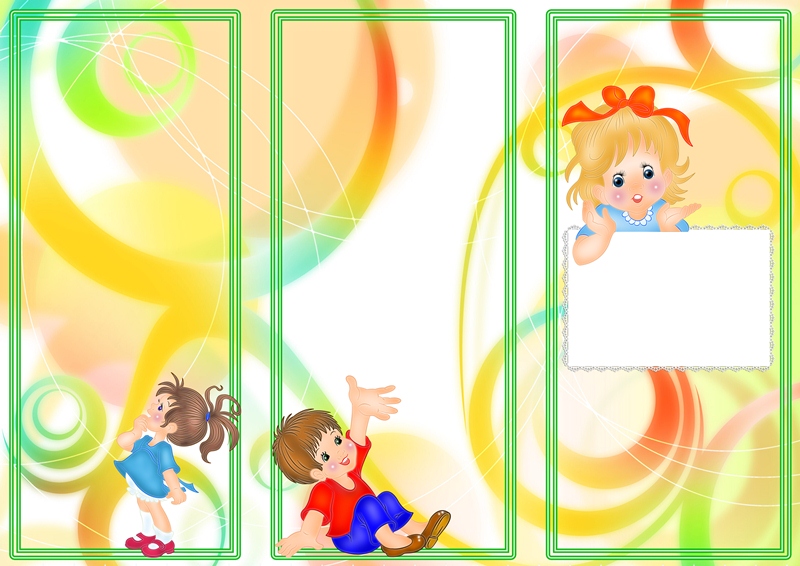 «Что мы Родиной зовем?»Что мы Родиной зовём?Дом, где мы с тобой  живём.И берёзки, вдоль которыхРядом с мамой мы идём. Что мы Родиной зовём? Поле с тонким колоском, Наши праздники и песни, Тёплый вечер за окном.(В. Степанов)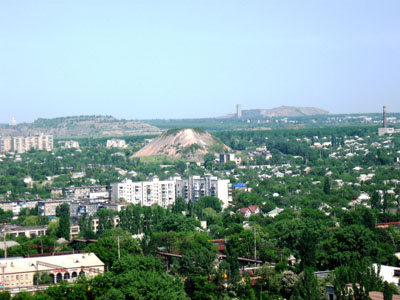 "В вашей семье и под вашим руководством   растет будущий гражданин, будущий деятель и будущий борец... Все, что совершается в стране, через вашу душу и вашу мысль должно приходить к детям" (А.С. Макаренко).Материал подготовили: Воспитатель Ольга Васильевна Воспитатель Татьяна Валерьевна МБДОУ «ДСОВ№15»«Росток» г.БратскНравственно -патриотическоевоспитание детейдошкольного возрастаг. Братск, 2016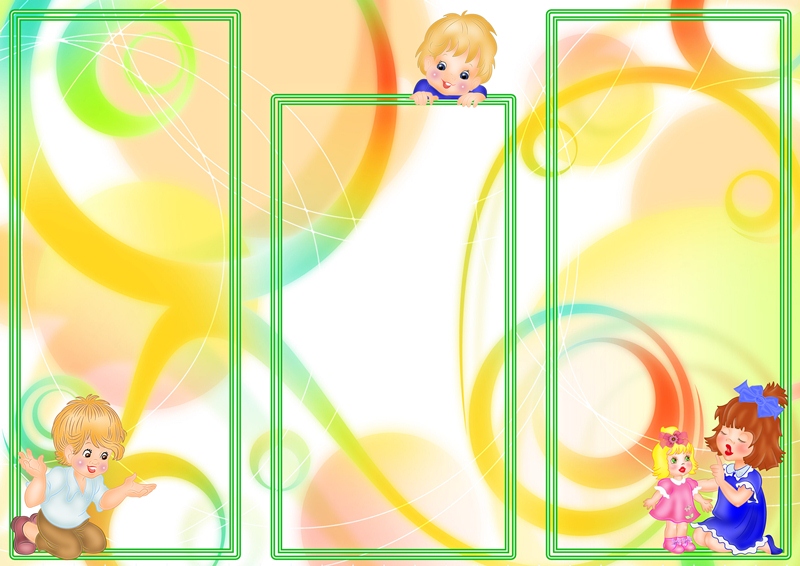 Уважаемые мамы, папы, дедушки и бабушки!Перед нами стоит нелёгкая задача – донести всю глубину понятия «гражданин Отечества», привить ему любовь к Родине. Особенно хотелось бы обратиться к молодым родителям, которые призваны сохранить свою духовность, разобраться и выбрать нужные ориентиры для воспитания детей, научить их любить не придуманную Родину, а такую, какая она есть. В настоящее время эта проблема актуальна и особенно трудна, требует большого такта и терпения. Именно родителям нужно начинать развивать в детях чувство привязанности к отеческим цен-ностям, так как пример взрослых имеет большое значение. Малыш тянется ручонками к матери и отцу, чувствуя их силу, тепло, нежность, любовь и свою защищённость.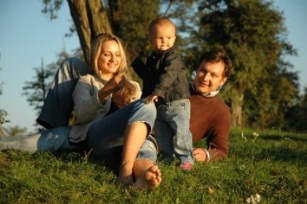 Именно с этих ощущений начинается его любовь к своей семье, родному дому, своей маленькой Родине. С возрастом к ребёнку приходит понимание Родины уже как своей страны, в которой он родился. У дошкольника Родина начинается с семьи и детского сада. И очень важно, чтобы она стала его первой «большой» родной и любимой Землёй. У каждого ребёнка, у его семьи и места рождения есть своя история, которую ему необходимо знать, уметь рассказывать и, главное, гордиться ею.«Да зачем всё это нужно в век – то современных технологий?» скажете Вы, взрослый человек. Ответ придёт сам собой. Оглянитесь назад, вспомните своё детство, тепло маминых рук и значимость маминых объятий, запах родного дома, незабываемые праздники в кругу семьи. Задумайтесь! Когда вы  рассказывали ребёнку сказки? Когда последний раз были на экскурсии в своём любимом городе? Что рассказывали о себе, о своём детстве,  о родных и о   родственниках? Вспомнили?  Поэтому просим вас: рассказывайте детям об этом чаще, обогащайте те знания, который даёт им детский сад. Читайте вместе с ними детские книги, смотрите фильмы, ходите в походы, играйте  «в богатырей», занимайтесь вместе сотворчеством (рисуйте, лепите, вышивайте). Прививайте детям такие важные понятия, как «долг перед Родиной», «любовь к  Родине», «любовь к семье». Потому что задача родителей  заключается в том, чтобы как можно раньше пробудить в растущем человеке любовь к родной земле, с первых шагов формировать у детей черты характера, которые помогут ему стать человеком и гражданином общества.И помните, что успех патриотического воспитания наших детей во многом зависит от вас – родителей, от семьи, от той атмосферы, которая царит дома и в детском саду.